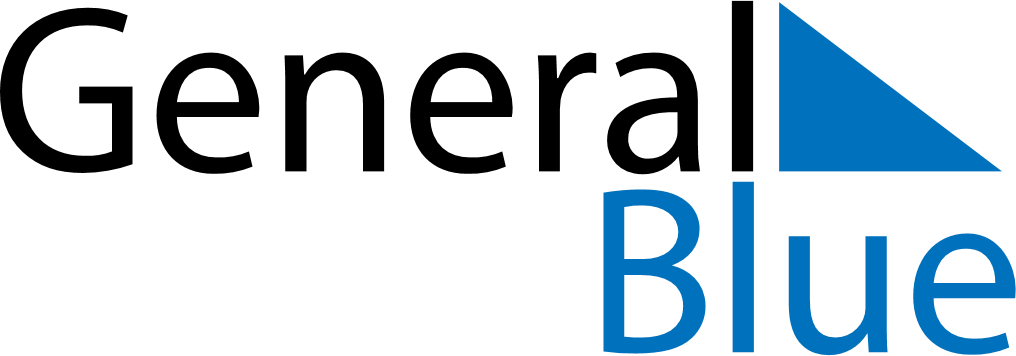 January 2028January 2028January 2028January 2028BelizeBelizeBelizeSundayMondayTuesdayWednesdayThursdayFridayFridaySaturday1New Year’s Day23456778910111213141415161718192021212223242526272828293031